Об утверждении Перечня нормативных правовых актов (их отдельных положений), содержащих обязательные требования, оценка соблюдения которых является предметом муниципального контроля на автомобильном транспорте, городском наземном электрическом транспорте и в дорожном хозяйстве  в Кромском районеВ соответствии с пунктом 3 части 3 статьи 46 Федерального закона от 31 июля 2020 года № 248-ФЗ «О государственном контроле и муниципальном контроле в Российской Федерации», приказом Минэкономразвития России от 30 ноября 2020 года № 790 «Об утверждении формы для размещения перечней нормативных правовых актов (их отдельных положений), содержащих обязательные требования»  п о с т а н о в л я ю:1. Утвердить прилагаемый Перечень нормативных правовых актов
(их отдельных положений), содержащих обязательные требования, оценка соблюдения которых является предметом муниципального контроля на автомобильном транспорте, городском наземном электрическом транспорте и в дорожном хозяйстве  в Кромском районе.2. Опубликовать (обнародовать), разместить настоящее постановление на официальном сайте администрации Кромского района.Глава района                                                                           А.И. УсиковПЕРЕЧЕНЬнормативных правовых актов (их отдельных положений), содержащих обязательные требования, оценка соблюдения которых является предметом муниципального контроля на автомобильном транспорте, городском наземном электрическом транспорте и в дорожном хозяйстве  в Кромском районе(продолжение таблицы)(продолжение таблицы)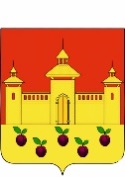 РОССИЙСКАЯ  ФЕДЕРАЦИЯОРЛОВСКАЯ  ОБЛАСТЬАДМИНИСТРАЦИЯ  КРОМСКОГО  РАЙОНАПОСТАНОВЛЕНИЕ15 февраля 2023                                                                                           № 105            пгт. КромыПриложениек постановлению администрации Кромского района от «      » _______ 2023 годаПорядковый номер
в перечнеВид актаНаименование актаДата утверждения актаНомер актаДата государственной регистрации акта в Минюсте РоссииРегистрационный номер Минюста РоссииДокумент, содержащий текст нормативного правового акта123456781Федеральный законГрадостроительный кодекс Российской Федерации27 декабря2002 г.190-ФЗНе подлежит государственной регистрации
в Минюсте РоссииНе подлежит государственной регистрации
в Минюсте Россииhttp://pravo.gov.ru/proxy/ips/?docbody=&nd=1020906432Федеральный законО безопасности дорожного движения10 декабря1995 г.196-ФЗНе подлежит государственной регистрации
в Минюсте РоссииНе подлежит государственной регистрации
в Минюсте Россииhttp://publication.pravo.gov.ru/Document/View/00012013072400303Федеральный законО техническом регулировании27 декабря2002 г.184-ФЗНе подлежит государственной регистрации
в Минюсте РоссииНе подлежит государственной регистрации
в Минюсте Россииhttp://pravo.gov.ru/proxy/ips/?docbody=&nd=1020795874Федеральный законОб автомобильных дорогахи о дорожной деятельностив Российской Федерациии о внесении измененийв отдельные законодательные акты Российской Федерации8 ноября2007 г.257-фзНе подлежит государственной регистрации
в Минюсте РоссииНе подлежит государственной регистрации
в Минюсте Россииhttp://pravo.gov.ru/proxy/ips/?docbody=&nd=1021180034Федеральный законУстав автомобильного транспортаи городского наземного электрического транспорта8 ноября2007 г.259-фзНе подлежит государственной регистрации
в Минюсте РоссииНе подлежит государственной регистрации
в Минюсте Россииhttp://pravo.gov.ru/proxy/ips/?docbody=&nd=1021178675Федеральный законОб организации регулярных перевозок пассажирови багажа автомобильным транспортоми городским наземным электрическим транспортомв Российской Федерации и о внесении изменений в отдельные законодательные акты Российской Федерации13 июля2015 г.220-ФЗНе подлежит государственной регистрации
в Минюсте РоссииНе подлежит государственной регистрации
в Минюсте Россииhttp://pravo.gov.ru/proxy/ips/?docbody=&nd=1023763366Постановление Правительства Российской ФедерацииО классификации автомобильных дорог в Российской Федерации29 сентября2009 г.767Не подлежит государственной регистрации
в Минюсте РоссииНе подлежит государственной регистрации
в Минюсте Россииhttp://pravo.gov.ru/proxy/ips/?docbody=&nd=1021326997Приказ  Минтранса РоссииОб утверждении Классификации работпо капитальному ремонту, ремонту и содержанию автомобильных дорог16 ноября2012 г.40224 мая2013 г.28505https://mintrans.gov.ru/documents/7/2911Ссылка на текст нормативного правового актана Официальном интернет-портале правовой информации (www.pravo.gov.ru)Ссылки на структурные единицы нормативного правового акта, содержащие обязательные требованияФизические лицаФизические лица, зарегистрированные как индивидуальные предпринимателиЮридические лицаИные категории лицВиды экономической деятельности лиц, обязанных соблюдать установленные нормативным правовым актом обязательные требования, в соответствии с Общероссийским классификатором видов экономической деятельности (в случае если обязательное требование устанавливаетсяв отношении деятельности лиц)9101112131415http://pravo.gov.ru/proxy/ips/?docbody=&nd=102038671 статьи 11‒13НетДаДаНетОКВЭД 2:52.21.2 – Деятельность вспомогательная, связаннаяс автомобильным транспортомhttp://pravo.gov.ru/proxy/ips/?docbody&nd=102079587 В полном объемеНетДаДаНетОКВЭД 2:52.21.2 – Деятельность вспомогательная, связаннаяс автомобильным транспортомhttp://pravo.gov.ru/proxy/ips/?docbody=&nd=102118003 статьи 19, 20, 22, 25, 26НетДаДаНетОКВЭД 2:52.21.2 – Деятельность вспомогательная, связаннаяс автомобильным транспортомhttp://pravo.gov.ru/proxy/ips/?docbody=&nd=102117867 статьи 20, 21НетДаДаНетОКВЭД 2:52.21.2 – Деятельность вспомогательная, связаннаяс автомобильным транспортомhttp://pravo.gov.ru/proxy/ips/?docbody=&nd=102376336 части 4, 5 статьи 19; часть 1статьи 29НетДаДаНетОКВЭД 2:52.21.2 – Деятельность вспомогательная, связаннаяс автомобильным транспортомhttp://pravo.gov.ru/proxy/ips/?docbody=&nd=102132699 В полном объемеНетДаДаНетОКВЭД 2:52.21.2 – Деятельность вспомогательная, связаннаяс автомобильным транспортомhttp://pravo.gov.ru/proxy/ips/?docbody=&vkart=card&link_id=16&nd=102514876&bpa=cd00000&bpas=cd00000&intelsearch=%EA%E0%EF%E8%F2%E0%EB%FC%ED%FB%E9+%F0%E5%EC%EE%ED%F2++ пункты 3‒10НетДаДаНетОКВЭД 2:52.21.2 – Деятельность вспомогательная, связанная с автомобильным транспортомВид государственного контроля (надзора), наименование вида разрешительной деятельности, в рамках которых обеспечивается оценка соблюдения обязательных требований, установленных нормативным правовым актомНаименование органа государственной власти, осуществляющего государственный контроль (надзор) или разрешительную деятельностьСсылки на положения нормативных правовых актов, предусматривающих установление административной ответственностиза несоблюдение обязательного требованияГиперссылки на утвержденные проверочные листы (при их наличии)Гиперссылкина документы, содержащие информациюо способахи процедуре самообследования (при ее наличии)Гиперссылкина руководствано соблюдению обязательных требований, иные документы161718192021муниципальный контроль на автомобильном транспорте, городском наземном электрическом транспорте и в дорожном хозяйстве  в Кромском районеАдминистрация Кромского района Орловской областистатьи 9.4, 9.5, 9.5.1, 14.43Кодекса Российской Федерацииоб административных правонарушенияхhttps://adm-krom.ru/munitsipalnyy-kontrol-na-avtomobilnom-transporte-gorodskom-nazemnom-elektricheskom-transporte-i-v-dorozhnom-khozyaystveОтсутствуютОтсутствуютмуниципальный контроль на автомобильном транспорте, городском наземном электрическом транспорте и в дорожном хозяйстве  в Кромском районеАдминистрация Кромского района Орловской области‒https://adm-krom.ru/munitsipalnyy-kontrol-na-avtomobilnom-transporte-gorodskom-nazemnom-elektricheskom-transporte-i-v-dorozhnom-khozyaystveОтсутствуютОтсутствуютмуниципальный контроль на автомобильном транспорте, городском наземном электрическом транспорте и в дорожном хозяйстве  в Кромском районеАдминистрация Кромского района Орловской областичасть 2 статьи 11.21Кодекса Российской Федерацииоб административных правонарушенияхhttps://adm-krom.ru/munitsipalnyy-kontrol-na-avtomobilnom-transporte-gorodskom-nazemnom-elektricheskom-transporte-i-v-dorozhnom-khozyaystveОтсутствуютОтсутствуютмуниципальный контроль на автомобильном транспорте, городском наземном электрическом транспорте и в дорожном хозяйстве  в Кромском районеАдминистрация Кромского района Орловской области‒https://adm-krom.ru/munitsipalnyy-kontrol-na-avtomobilnom-transporte-gorodskom-nazemnom-elektricheskom-transporte-i-v-dorozhnom-khozyaystveОтсутствуютОтсутствуютмуниципальный контроль на автомобильном транспорте, городском наземном электрическом транспорте и в дорожном хозяйстве  в Кромском районеАдминистрация Кромского района Орловской области‒https://adm-krom.ru/munitsipalnyy-kontrol-na-avtomobilnom-transporte-gorodskom-nazemnom-elektricheskom-transporte-i-v-dorozhnom-khozyaystveОтсутствуютОтсутствуютмуниципальный контроль на автомобильном транспорте, городском наземном электрическом транспорте и в дорожном хозяйстве  в Кромском районеАдминистрация Кромского района Орловской области‒https://adm-krom.ru/munitsipalnyy-kontrol-na-avtomobilnom-transporte-gorodskom-nazemnom-elektricheskom-transporte-i-v-dorozhnom-khozyaystveОтсутствуютОтсутствуютмуниципальный контроль на автомобильном транспорте, городском наземном электрическом транспорте и в дорожном хозяйстве  в Кромском районеАдминистрация Кромского района Орловской области‒https://adm-krom.ru/munitsipalnyy-kontrol-na-avtomobilnom-transporte-gorodskom-nazemnom-elektricheskom-transporte-i-v-dorozhnom-khozyaystveОтсутствуютОтсутствуют